GRUPOSREULTADO POR CATEGORIA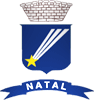 PREFEITURA MUNICIPAL DO NATALPREFEITURA MUNICIPAL DO NATALPREFEITURA MUNICIPAL DO NATALPREFEITURA MUNICIPAL DO NATALPREFEITURA MUNICIPAL DO NATALPREFEITURA MUNICIPAL DO NATALPREFEITURA MUNICIPAL DO NATALPREFEITURA MUNICIPAL DO NATALPREFEITURA MUNICIPAL DO NATALPREFEITURA MUNICIPAL DO NATALPREFEITURA MUNICIPAL DO NATALPREFEITURA MUNICIPAL DO NATALPREFEITURA MUNICIPAL DO NATALXXX Jogos Escolares Municipais - JEMS 2016 - Vôlei de AreiaXXX Jogos Escolares Municipais - JEMS 2016 - Vôlei de AreiaXXX Jogos Escolares Municipais - JEMS 2016 - Vôlei de AreiaXXX Jogos Escolares Municipais - JEMS 2016 - Vôlei de AreiaXXX Jogos Escolares Municipais - JEMS 2016 - Vôlei de AreiaXXX Jogos Escolares Municipais - JEMS 2016 - Vôlei de AreiaXXX Jogos Escolares Municipais - JEMS 2016 - Vôlei de AreiaXXX Jogos Escolares Municipais - JEMS 2016 - Vôlei de AreiaXXX Jogos Escolares Municipais - JEMS 2016 - Vôlei de AreiaXXX Jogos Escolares Municipais - JEMS 2016 - Vôlei de AreiaXXX Jogos Escolares Municipais - JEMS 2016 - Vôlei de AreiaXXX Jogos Escolares Municipais - JEMS 2016 - Vôlei de AreiaXXX Jogos Escolares Municipais - JEMS 2016 - Vôlei de AreiaXXX Jogos Escolares Municipais - JEMS 2016 - Vôlei de AreiaXXX Jogos Escolares Municipais - JEMS 2016 - Vôlei de AreiaXXX Jogos Escolares Municipais - JEMS 2016 - Vôlei de AreiaXXX Jogos Escolares Municipais - JEMS 2016 - Vôlei de AreiaXXX Jogos Escolares Municipais - JEMS 2016 - Vôlei de AreiaXXX Jogos Escolares Municipais - JEMS 2016 - Vôlei de AreiaXXX Jogos Escolares Municipais - JEMS 2016 - Vôlei de AreiaXXX Jogos Escolares Municipais - JEMS 2016 - Vôlei de AreiaXXX Jogos Escolares Municipais - JEMS 2016 - Vôlei de AreiaXXX Jogos Escolares Municipais - JEMS 2016 - Vôlei de AreiaXXX Jogos Escolares Municipais - JEMS 2016 - Vôlei de AreiaXXX Jogos Escolares Municipais - JEMS 2016 - Vôlei de AreiaXXX Jogos Escolares Municipais - JEMS 2016 - Vôlei de AreiaXXX Jogos Escolares Municipais - JEMS 2016 - Vôlei de AreiaXXX Jogos Escolares Municipais - JEMS 2016 - Vôlei de AreiaXXX Jogos Escolares Municipais - JEMS 2016 - Vôlei de AreiaDATADATAHORAHORALOCALLOCALCATEGORIACATEGORIACATEGORIAGÊNEROGÊNEROGRUPOGRUPONºNºCONFRONTO DO VÔLEI DE AREIA DOS XXIX JEMS 2015 CONFRONTO DO VÔLEI DE AREIA DOS XXIX JEMS 2015 CONFRONTO DO VÔLEI DE AREIA DOS XXIX JEMS 2015 CONFRONTO DO VÔLEI DE AREIA DOS XXIX JEMS 2015 CONFRONTO DO VÔLEI DE AREIA DOS XXIX JEMS 2015 27.0927.0913:3013:30FACEXFACEXINF.INF.INF.MASCMASCB11IAPISSARA AGUIAR IAPISSARA AGUIAR  25X09M.ALEXANDRINA27.0927.0913:4513:45FACEXFACEXINF.INF.INF.MASCMASCB22MÁRIO LIRAMÁRIO LIRA 0X0AMADEU ARAÚJO 27.0927.0914:0014:00FACEXFACEXINF.INF.INF.MASCMASCA33MARIA MADALENAMARIA MADALENA25 X15F.ITAJUBÁ27.0927.0914:1514:15FACEXFACEXINF.INF.INF.MASCMASCB44IAPISSARA AGUIAR IAPISSARA AGUIAR 28 X30AMADEU ARAÚJO 27.0927.0914:3014:30FACEXFACEXINF.INF.INF.MASCMASCB55M.ALEXANDRINAM.ALEXANDRINAW X0 MÁRIO LIRA27.0927.0914:4514:45FACEXFACEXINF.INF.INF.MASCMASCA66LUIZ MARANHÃO LUIZ MARANHÃO 25 X16MARIA MADALENA27.0927.0915:0015:00FACEXFACEXINF.INF.INF.MASCMASCB77IAPISSARA AGUIAR IAPISSARA AGUIAR W X0MÁRIO LIRA27.0927.0915:1515:15FACEXFACEXINF.INF.INF.MASCMASCB88AMADEU ARAÚJOAMADEU ARAÚJO25 X13M.ALEXANDRINA27.0927.0915:3015:30FACEXFACEXINF.INF.INF.MASCMASCA99FERREIRA ITAJUBÁFERREIRA ITAJUBÁ12 X25LUIZ MARANHÃO27.0927.0915:4515:45FACEXFACEXJUV.JUV.JUV.FEM.FEM.B1010LUIZ MARANHÃO LUIZ MARANHÃO 0 XWM.ALEXANDRINA27.0927.0916:0016:00FACEXFACEXJUV.JUV.JUV.FEM.FEM.A1111JOSÉ SOTERO JOSÉ SOTERO  25X09IAPISSARA AGUIAR27.0927.0916:1516:15FACEXFACEXJUV.JUV.JUV.FEM.FEM.B1212MÁRIO LIRAMÁRIO LIRAW X0 LUIZ MARANHÃO27.0927.0916:3016:30FACEXFACEXJUV.JUV.JUV.FEM.FEM.A1313IRMÃ ARCÂNGELAIRMÃ ARCÂNGELA16 X25JOSÉ SOTERO 27.0927.0916:4516:45FACEXFACEXJUV.JUV.JUV.FEM.FEM.B1414M.ALEXANDRINAM.ALEXANDRINA 25X21MÁRIO LIRA27.0927.0917:0017:00FACEXFACEXJUV.JUV.JUV.FEM.FEM.A1515IAPISSARA AGUIAR IAPISSARA AGUIAR 08 X25IRMÃ ARCÂNGELA29.0929.0908:0008:00FACEXFACEXMIRMIRMIRMASCMASCÚNICO1616I.AGUIARI.AGUIAR0XWM.ALEXANDRINA29.0929.0908:1508:15FACEXFACEXMIRMIRMIRMASCMASCÚNICO1717L.MARANHÃOL.MARANHÃOWX0I.AGUIAR29.0929.0908:3008:30FACEXFACEXMIRMIRMIRMASCMASCÚNICO1818L.MARANHÃOL.MARANHÃO25X10M.ALEXANDRINA29.0929.0908:4508:45FACEXFACEXINFINFINFFEMFEMÚNICO1919L.MARANHÃO L.MARANHÃO WX0JOSÉ SOTERO 29.0929.0909:0009:00FACEXFACEXINFINFINFFEMFEMÚNICO2020I.AGUIARI.AGUIAR0X0M. ALEXANDRINA29.0929.0909:1509:15FACEXFACEXINFINFINFFEMFEMÚNICO2121F. ITAJUBÁF. ITAJUBÁ0X0M.ALEXANDRINA29.0929.0909:3009:30FACEXFACEXINFINFINFFEMFEMÚNICO2222L.MARANHÃOL.MARANHÃO0X0I.AGUIAR29.0929.0909:4509:45FACEXFACEXINFINFINFFEMFEMÚNICO2323JOSÉ SOTEROJOSÉ SOTERO0X0I.AGUIAR29.0929.0910:0010:00FACEXFACEXINFINFINFFEMFEMÚNICO2424F. ITAJUBÁF. ITAJUBÁ0X0L.MARANHÃO29.0929.0910:1510:15FACEXFACEXINFINFINFFEMFEMÚNICO2525M.ALEXANDRINAM.ALEXANDRINA0X0L.MARANHÃO29.0929.0910:3010:30FACEXFACEXINFINFINFFEMFEMÚNICO2626JOSÉ SOTEROJOSÉ SOTERO0X0F. ITAJUBÁ29.0929.0910:4510:45FACEXFACEXINFINFINFFEMFEMÚNICO2727I.AGUIARI.AGUIAR0X0F. ITAJUBÁ29.0929.0911:0011:00FACEXFACEXINFINFINFFEMFEMÚNICO 2828M.ALEXANDRINAM.ALEXANDRINA0X0JOSÉ SOTERO29.0929.0913:3013:30FACEXFACEXJUV.JUV.JUV.MASCMASCB2929JOSÉ SOTERO JOSÉ SOTERO 0X0IAPISSARA AGUIAR29.0929.0913:4513:45FACEXFACEXJUV.JUV.JUV.MASCMASCA3030FERREIRA ITAJUBÁFERREIRA ITAJUBÁ 25X05IRMÃ ARCÂNGELA29.0929.0914:0014:00FACEXFACEXJUV.JUV.JUV.MASCMASCB3131MARIA MADALENAMARIA MADALENA25 X07JOSÉ SOTERO 29.0929.0914:1514:15FACEXFACEXJUV.JUV.JUV.MASCMASCA3232M.ALEXANDRINAM.ALEXANDRINA23 X25F.ITAJUBÁ29.0929.0914:3014:30FACEXFACEXJUV.JUV.JUV.MASCMASCB3333IAPISSARA AGUIAR IAPISSARA AGUIAR W X 0MARIA MADALENA29.0929.0914:4514:45FACEXFACEXJUV.JUV.JUV.MASCMASCA3434IRMÃ ARCÂNGELAIRMÃ ARCÂNGELA16 X25M.ALEXANDRINA29.0929.0915:0015:00FACEXFACEXINF.INF.INF.MASCMASCÚNICO35351º DE “A”Luiz Maramhão1º DE “A”Luiz Maramhão25 X4 2º DE “B”Amadeu Araújo 29.0929.0915:1515:15FACEXFACEXINF.INF.INF.MASCMASCÚNICO36362º DE “A”Mª Madalena2º DE “A”Mª Madalena2X 01º DE “B” I.AguiarW29.09W29.0915:3015:30FACEXFACEXJUV.JUV.JUV.FEM.FEM.ÚNICO37371º DE "A"J. Sotero1º DE "A"J. Sotero 2X1 2º DE "B"M. Lira29.0929.0915:4515:45FACEXFACEXJUV.JUV.JUV.FEM.FEM.ÚNICO38382º DE "A"I. Ancangela2º DE "A"I. Ancangela2 X 01º DE "B"Mª Alexandrina29.0929.0916:0016:00FACEXFACEXINF.INF.INF.MASCMASC3º/4º3939PERDEDOR DO 35PERDEDOR DO 35 2X0 PERDEDOR DO 3629.0929.0916:1516:15FACEXFACEXINF.INF.INF.MASCMASCFINAL 4040VENCEDOR DO 35VENCEDOR DO 35 2X 0VENCEDOR DO 3629.0929.0916:3016:30FACEXFACEXJUV.JUV.JUV.MASCMASCÚNICO41411º DE "A"F. Itajubá1º DE "A"F. Itajubá 2X0 2º DE "B" J. Sotero29.0929.0916:4516:45FACEXFACEXJUV.JUV.JUV.MASCMASCÚNICO42422º DE "A"Mª Alexandrina2º DE "A"Mª Alexandrina 2X 01º DE "B"Mª Madalena29.0929.0917:0017:00FACEXFACEXJUV.JUV.JUV.FEM.FEM.3º/4º4343PERDEDOR DO 37M.LiraPERDEDOR DO 37M.Lira 0X2 PERDEDOR DO 38 Mª Alex.29.0929.0917:1517:15FACEXFACEXJUV.JUV.JUV.FEM.FEM.FINAL 4444VENCEDOR DO 37J.SoteroVENCEDOR DO 37J.Sotero2 X0 VENCEDOR DO 38 Irmã Arcangela29.0929.0917:3017:30FACEXFACEXJUV.JUV.JUV.MASCMASC3º/4º4545PERDEDOR DO 41 J.SoteroPERDEDOR DO 41 J.Sotero 0X 2PERDEDOR DO 42 Mª Madalena29.0929.0917:4517:45FACEXFACEXJUV.JUV.JUV.MASCMASCFINAL 4646VENCEDOR DO 41F. ItajubáVENCEDOR DO 41F. Itajubá 2X 0VENCEDOR DO 42 Mª Alexandrina29.0929.0918:0018:00FACEXFACEXABERTAABERTAABERTAMASCMASCÚNICO4747I.AGUIARI.AGUIARXM.ALEXANDRINA29.0929.0918:1518:15FACEXFACEXABERTAABERTAABERTAMASCMASCÚNICO4848M.ALEXANDRINAM.ALEXANDRINAXI.AGUIAR29.0929.0918:0018:00FACEXFACEXABERTAABERTAABERTAMASCMASCÚNICO4949*I.AGUIAR*I.AGUIARX*M.ALEXANDRINAInfantil Masculino - Chave "A"Infantil Masculino - Chave "B"Juvenil Masculino - Chave "A"Juvenil Masculino - Chave "B"Juvenil Feminino - Chave "A"Juvenil Feminino - Chave "B"L.MARANHÃO – 1ºI.AGUIAR – 4ºM.ALEXANDRINA – 2ºM.MADALENA – 3ºIRMÃ ARCÂNGELA – 2ºMÁRIO LIRA – 4ºMARIA MADALENA – 2ºM.LIRAF.ITAJUBÁ – 1ºJOSÉ SOTERO – 4ºJOSÉ SOTERO – 1ºL.MARANHÃO - F.ITAJUBÁ – 5ºAMADEU ARAÚJO – 3ºIRMÃ ARCÂNGELA – 5ºI.AGUIAR – 6ºI.AGUIARM.ALEXANDRINA – 3ºM.ALEXANDRINA – 6ºMIRIM MASCULINO INFANTIL FEMININO NÃO TEM CONCORRENTESL. MARANHÃO – 1ºF.ITAJUBÁMIRIM FEMININO – L. MARANHÃOI.AGUIAR - L.MARANHA=ÃO – 2ºABERTA FEMININO – M. ALEXANDRINAM.ALEXANDRINA – 2ºI.AGUIAR  - 3ºM. ALEXANDRINA – 1ºAtleta ouro: Lucas Gabriel – L.MaranhãoJOSÉ SOTERO MIRIM MASCULINOINFANTIL MASCULINOINFANTIL FEMININOJUVENIL MASCULINOJUVENIL FEMININO 1º E. M. LUIZ MARANHÃO1º E. M. LUIZ MARANHÃO1º E. M. Mª ALEXANDRINA 1º E.M. FERREIRA ITAJUBÁ1º  E. M. JOSÉ SOTERO 2º E. M. Mª MADALENA2º E. M. MARIA MADALENA2º E. M. LUIZ MARANHÃO2º E. M. Mª ALEXANDRINA2º E. M. IRMÃ ARCÂNGELA 3º E. M. AMADEU ARAÚJO3º E. M. IAPISSARA AGUIAR3º E. M Mª MADALENA3º E. M. MARIA ALEXANDRINA4º E.M. IAPISSARA AGUIAR4º E. M. JOSÉ SOTERO4º E.M. MARIO LIRA5º E. M. FERREIRA ITAJUBÁ5º E. M. IRMÃ ARCANGELA6º  M. M. Mª ALEXANDRINA6º E. M. IAPISSARA AGUIAR